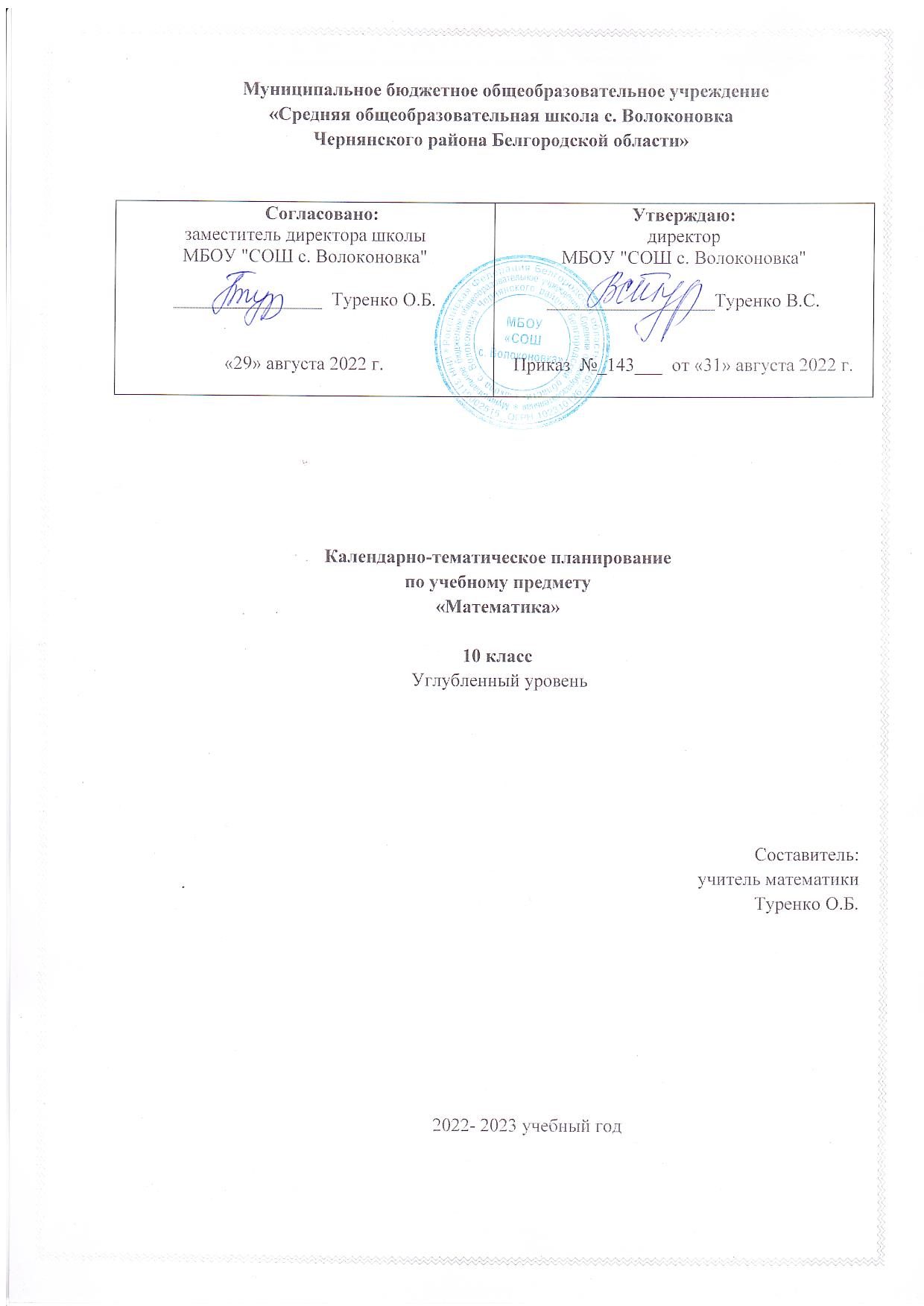                            Календарно-тематическое планирование                                        по учебному  предмету                                                  «Литературное чтение»                                                      1 класс                                            Базовый уровень                                                                                                                                Составитель:                                                                                  учитель начальных классов Пихтерева Н.В.                                                    2022 – 2023 учебный год                       Календарно-тематическое планирование№
п/пТема урокаКоличество часовКоличество часовКоличество часовДата 
изученияВиды, 
формы 
контроля№
п/пТема урокавсего контрольные работыпрактические работыДата 
изученияВиды, 
формы 
контроля1.Развитие речи. Составление небольших рассказов 
повествовательного характера по серии сюжетных картинок, материалам собственных игр, занятий, наблюдений.Понимание текста при его 
прослушивании и при 
самостоятельном чтении 
вслух."Азбук" - первая учебная книга105.09.2022 Устный опрос;2.Речь устная и письменная. Предложение.106.09.2022 Устный опрос;3.Слово и предложение.Различение слова и 
предложения. Работа с 
предложением: выделение слов, изменение их порядка, 
распространение предложения.Различение слова и 
обозначаемого им предмета.Восприятие слова как объекта изучения, материала для 
анализа. Наблюдение над 
значением слова. Активизация и расширение словарного запаса. Включение слов в предложение. Осознание единства звукового состава слова и его значения107.09.2022 Устный опрос;4.Слог.112.09.2022 Устный опрос;5.Ударение.113.09.2022 Устный опрос;6.Звуки в окружающем мире и речи. 114.09.2022 Устный опрос;7.Звуки в словах. Слог-слияние119.09.2022  Устный опрос;8.Гласный звук - [а], буквы А, а.120.09.2022 Устный опрос;9.Гласный звук - [о], буквы О, о.121.09.2022 Устный опрос;10.Гласный звук [и], буквы И, и.126.09.2022 Устный опрос;11.Гласный звук [ы], буква ы.Гласный звук [у], буквы У, у.127.09.2022 Устный опрос;12.Согласные звуки [н, н"] , буквы Н, н.128.09.2022 Устный опрос;13.Согласные звуки [c, c"],  буквы С, с.103.10.2022 Устный опрос;14.Согласные звуки [к, к"], буквы К, к.104.10.2022 Устный опрос;15.Согласные звуки [т, т"], буквы Т, т.105.10.2022 Устный опрос;16.Согласные звуки [л, л"], буквы Л, л.110.10.2022 Устный опрос;17.Согласные звуки [р, р"], буквы Р, р.111.10.2022 Устный опрос;18.Согласные звуки [в, в"], буквы В, в.112.10.2022 Устный опрос;19.Гласные буквы Е, е.117.10.2022 Устный опрос;20.Согласные звуки [п, п"], буквы П, п.10бъед.01.1118.10.2022 Устный опрос;21.Согласные звуки [п, п"], буквы П, п.10бъед.01.1119.10.2022 Устный опрос;22.Согласные звуки [м, м"], буквы М, м.103.1131.10.2022 Устный опрос;23.Согласные звуки [з, з"], буквы З, з. Сопоставление слогов и слов с буквами з и с.101.11.2022 Устный опрос;24.Согласные звуки [б, б"], буквы Б, б.103.11.2022 Устный опрос;25.Согласные звуки [б, б"], буквы Б, б. Сопоставление слогов и слов с буквами б и п.107.11.2022 Устный опрос;26.Согласные звуки [д, д"], буквы Д, д.108.11.2022 Устный опрос;27.Согласные звуки [д, д"], буквы Д, д.109.11.2022 Устный опрос;28.Согласные звуки [д, д"], буквы Д, д. Сопоставление слогов и слов с буквами д и т.110.11.2022 Устный опрос;29.Гласные буквы Я, я.114.11.2022  Устный опрос;30.Гласные буквы Я, я.115.11.2022 Устный опрос;31.Гласные буквы Я, я.116.11.2022 Устный опрос;32.Согласные звуки [г, г"], буквы Г, г.117.11.2022 Устный опрос;33.Согласные звуки [г, г"], буквы Г, г. Сопоставление слогов и слов с буквами г и к.121.11.2022 Устный опрос;34.Мягкий согласный звук [ч"], буквы Ч, ч.122.11.2022 Устный опрос;35.Мягкий согласный звук [ч"], буквы Ч,ч.123.11.2022 Устный опрос;36.Буква ь - показатель мягкости предшествующих согласных звуков.124.11.2022 Устный опрос;37.Буква ь - показатель мягкости предшествующих согласных звуков.128.11.2022 Устный опрос;38.Твёрдый согласный звук [ш], буквы Ш, ш.129.11.2022 Устный опрос;39.Твёрдый согласный звук [ш], буквы Ш, ш. Сочетание ши.101.12.2022 Устный опрос;40.Твёрдый согласный звук [ж], буквы Ж, ж. 105.12.2022 Устный опрос;41.Твёрдый согласный звук [ж], буквы Ж, ж. Сопоставление звуков ж и ш.106.12.2023 Устный опрос;42.Гласные буквы Ё, ё.107.12.2023 Устный опрос;43.Гласные буквы Ё, ё.108.12.2023 Устный опрос;44.Гласные буквы Ё, ё.112.12.2023 Устный опрос;45.Звук [й], буквы Й, й. 113.12.2023  Устный опрос;46.Согласные звуки [х, х"], буквы Х, х. 114.12.2023 Устный опрос;47.Согласные звуки [х, х"], буквы Х, х. 115.12.2023 Устный опрос;48.Согласные звуки [х, х"], буквы Х, х. 119.12.2023 Устный опрос;49.Гласные буквы Ю, ю.120.12.2023 Устный опрос;50.Гласные буквы Ю, ю.121.12.2023 Устный опрос;51.Гласные буквы Ю, ю.122.12.2023 Устный опрос;52.Твёрдый согласный звук [ц], буквы Ц, ц. 109.01.2023 Устный опрос;53.Твёрдый согласный звук [ц], буквы Ц, ц. 110.01.2023 Устный опрос;54.Гласный звук [э], буквы Э, э. 112.01.2023 Устный опрос;55.Гласный звук [э], буквы Э, э. 116.01.2023 Устный опрос;56.Мягкий глухой согласный звук [щ"], буквы Щ, щ. 117.01.2023 Устный опрос;57.Согласные звуки [ф, ф"], буквы Ф, ф. 118.01.2023 Устный опрос;58.Согласные звуки [ф, ф"], буквы Ф, ф. 119.01.2023 Устный опрос;59.Мягкий и твердый 
разделительные знаки.123.01.2023 Устный опрос;60.Мягкий и твёрдый 
разделительные знаки.124.01.2023 Устный опрос;61.Русский алфавит.125.01.2023 Устный опрос;62.Рассказы Л.Н.Толстого. К.Льдов "Господин учитель Жук".126.01.2023 Устный опрос;63.Ю. Коваль "Метели летели". И. Суриков "Зима".130.01.2023 Устный опрос;64.С. Маршак "Как хорошо уметь читать". В. Берестов 
"Читалочка".131.01.2023  Устный опрос;65.Как хорошо уметь читать. Е. Чарушин "Как мальчик Женя научился говорить букву "Р".102.02.2023 Устный опрос;66.Одна у человека мать, одна и Родина. К. Ушинский "Наше Ртечество". 106.02.2023 Устный опрос;67.История славянской азбуки. В. Куприн "Первоучители 
словенские".107.02.2023 Устный опрос;68.В. Куприн "Первый букварь".108.02.2023 Устный опрос;69.А.С. Пушкин сказки. 109.02.2023 Устный опрос;70.Л.Н. Толстой. Рассказы для детей.113.02.2023 Устный опрос;71.К.Д. Ушинский. Рассказы для детей.114.02.2023 Устный опрос;72.К.И. Чуковский "Телефон", «Путаница»115.02.2023 Устный опрос;73.В.В. Бианки "Первая охота".116.02.2023 Устный опрос;74.С.Я. Маршак "Угомон".127.02.2023 Устный опрос;75.М.М. Пришвин "Предмайское утро".128.03.2023 Устный опрос;76.Стихи и рассказы русских поэтов и писателей. А. Барто "Помощница". С.Михалков "Котята".102.03.2023  Устный опрос;77.Веселые стихи Б. Заходера, В. Берестова.106.03.2023 Устный опрос;78.Проект: "Живая Азбука".107.03.2023  Устный опрос;79.Наши достижения.109.03.2023 Устный опрос;80.Знакомство с учебником по литературному чтению.113.03.2023 Устный опрос;81.Стихотворение В. Данько "Загадочные буквы"114.03.2023 Устный опрос;82.И. Токмакова "Аля, Кляксич и буква А". Проекты «Создаём город букв», «Буквы – герои сказок»115.03.2023 Устный опрос;83.С. Черный "Живая Азбука".Литературная сказка Ф. Кривин "Почему "А" поется, а "Б" нет? ". 116.03.2023 Устный опрос;84.Г. Сапгир "Про Медведя". М.Бородицкая "Разговор с 
пчелкой", "Кто как кричит?".120.03.2023 Устный опрос;85.И. Гамазкова, Е. Григорьева "Живая Азбука", С. Маршак "Автобус номер двадцать 
шесть"121.03.2023 Устный опрос;86.Из старинных книг. Защита проектов «Создаём город букв», «Буквы – герои сказок»122.03.2023 Устный опрос;87.Обобщение по разделу. «Жили-были буквы». Оценка достижений.123.03.2023 Устный опрос;88.101. Е. Чарушин "Теремок". Русская народная сказка «Курочка Ряба»103.04.2023 Устный опрос;89.  Русская народная сказка 	"Рукавичка".104.04.2023 Устный опрос;90.  Загадки. Русские народные 
песенки. Потешки.  Небылицы.106.04.2023 Устный опрос;91.Английские народные песенки. С. Маршак "Рифмы Матушки Гусыни".110.04.2023 Устный опрос;92.  Сказки А.С. Пушкина. Русская народна сказка "Путух и 
собака".111.04.2023  Устный опрос;93. Из старинных книг. К.Ушинский "Гусь и журавль". Л.Толстой "Зайцы и лягушки". 112.04.2023 Устный опрос;94.  Обобщение по разделу “Сказки, загадки, небылицы». Оценка достижений113.04.2023  Устный опрос;95. А. Майков Ласточка  примчалась...", А. Плещеев  "Травка зеленеет".117.04.2023 Устный опрос;96. С. Маршак "Апрель". Т.  Белозеров "Подснежники". А.  Майков "Весна".118.04.2023 Устный опрос;97.  Стихи-загадки писателей И.  Токмаковой, Л. Ульяницкой, Л.  Яхниной, Е. Трутневой.118.04.2023 Устный опрос;98.  В. Берестов "Воробушки". Р.  Сев "Чудо". Проект «Составляем сборник загадок»119.04.2023 Устный опрос;99. Обобщение по разделу “Апрель, апрель. Звенит капель». Оценка достимжений120.04.2023 Устный опрос;100.  И. Токмакова "Мы играли в  хохотушки". Я. Тайц "Волк". Г.Кружков "РРРЫ!". Н. Артюхова "Саша-дразнилка".124.04.2023 Устный опрос;101. К. Чуковский "Федотка". О. Дриз "Привет". О. Григорьев "Стук".125.04.2023 Устный опрос;102.  И. Токмакова "Разговор лютикаи и Жучка". И Пивоварова "Кулинаки –пулинаки". К. Чуковский "Телефон".126.04.2023 Устный опрос;103. Комплексная работа.1 127.04.2023 Устный опрос;104.М. Пляцковский "Помощник". 103.05.2023 Устный опрос;105. Из старинных книг. К.  Ушинский "Ворон и сорока". 103.05.2023 Устный опрос;106.  Обобщение по разделу “И в шутку и всерьёз». Оценка достижений.104.05.2023 Устный опрос;107.Ю. Ермолаев "Лучший друг". Е. Благинина "Подарок".111.05.2023 Устный опрос;108.Стихотверения В. Орлов "Кто первый?". С. Михалков 
"Бараны".111.05.2023 Устный опрос;109.В. Орлова  "Кто первый". Р. Сеф "Совет". В. Берестов "В 
магазине игрушек". В .Орлов 
"Если дружбой дорожить". И 
Пивоварова "Если дружбой 
дорожить". Я. Акам "Моя 
родня".115.05.2023 Устный опрос;110.  С. Маршак "Хороший день". Проект «Наш класс – дружная семья»116.05.2023 Устный опрос;111.  М. Плицковский "Сердитый дог Буль". 116.05.2023 Устный опрос;112.  Ю Энтин "Про дружбу".117.05.2023 Устный опрос;113.  Из старинных книг. Д. Тихомиров "Мальчики и лягушки", "Находка."Обобщение по разделу «Я и мои друзья». Оценка достижений118.05.2023 Устный опрос;114.  С. Михалков "Трезор", Р. Сеф 	"Кто любит собак". В. Осеева "Собака яростно лаяла". И. Токмакова "Купите собаку".122.05.2023 Устный опрос;115. Итоговый контроль. В. Берестов "Лягушата". В. Лунин "Никого не обижай " С. Михолков "Важный совет".1  123.05.2022Устный опрос;116.  Д. Хармс "Храбрый Еж". Н. Сладков "Лисица и Еж". Оценка достижений124.05.2022Устный опрос;117.Обобщение по разделу     “О братьях наших меньших»125.05.2022Устный опрос;ОБЩЕЕ КОЛИЧЕСТВО ЧАСОВ ПО ПРОГРАММЕОБЩЕЕ КОЛИЧЕСТВО ЧАСОВ ПО ПРОГРАММЕ1172000